Załącznik nr 1 do SWZ(wzór formularza oferty)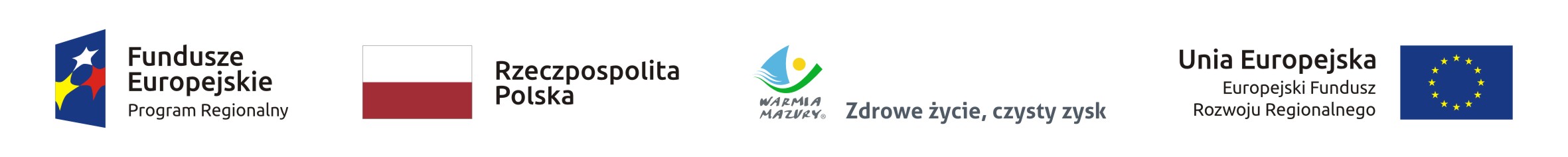 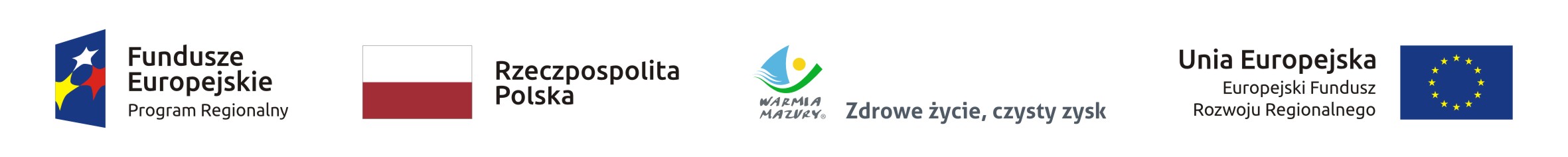 OFERTAw postępowaniu o udzielenie zamówienia publicznego prowadzonym w trybie przetargu nieograniczonego pn.:Realizacja projektu: „Budowa pawilonu zdrowia wraz z pozostałą infrastrukturą uzdrowiskową w Lidzbarku Warmińskim”ZAMAWIAJĄCY:		GMINA MIEJSKA LIDZBARK WARMIŃSKI			ul. Aleksandra Świętochowskiego 14			11-100 Lidzbark WarmińskiWYKONAWCA:Niniejsza oferta zostaje złożona przez:* - usunąć/ dodać wiersze dla wykonawców ubiegających się wspólnie o udzielenie zamówienia. Jeśli niniejsza oferta składana jest przez indywidualnego Wykonawcę, to nazwa Wykonawcy winna być wpisana w poz. 1 (a wszystkie inne wiersze powinny zostać usunięte).OSOBA UPRAWNIONA DO KONTAKTÓW:Przystępując do postępowania w sprawie udzielenia zamówienia publicznego,  
oświadczam(-y)*, że akceptuję(-my)* w całości warunki zawarte w Specyfikacji Warunków Zamówienia. Oferuję(-my)* wykonanie przedmiotu zamówienia, zgodnie z opisem przedmiotu  zamówienia i wymogami określonymi w SWZ, za następującą cenę ryczałtową brutto:         ……………………          (słownie:…………………………………………………….).        w tym obowiązujący podatek od towarów i usług (VAT).Oświadczam(-y)*, że powyższa cena ryczałtowa brutto zawiera wszystkie koszty, jakie ponosi Zamawiający w przypadku wyboru niniejszej oferty.Oświadczamy, iż wybór mojej/naszej* oferty będzie prowadził / nie będzie prowadził* 
do powstania obowiązku podatkowego Zamawiającego, zgodnie z przepisami o podatku 
od towarów i usług w zakresie dotyczącym wewnątrzwspólnotowego nabycia towarów.(Stosowanie do treści art. 225 ust. 1 ustawy Prawo zamówień publicznych (Dz. U. z 2019 r. poz. 2019 ze zm.) w przypadku gdy wybór oferty Wykonawcy będzie prowadził do powstania obowiązku podatkowego, Wykonawca zobowiązany jest do wskazania:nazwy (rodzaju) towaru lub usługi, których dostawa lub świadczenie będą prowadziły do powstania obowiązku podatkowego,wartości towaru lub usługi objętego obowiązkiem podatkowym Zamawiającego, bez kwoty podatku;  stawki podatku od towarów i usług, która zgodnie z wiedzą Wykonawcy, będzie miała zastosowanie).……..…………………………………..………………..…………………………………..………………………………………………………………............................................... Oświadczam(-y)*, że zapoznaliśmy się ze specyfikacją warunków zamówienia,  
i nie wnosimy do niej zastrzeżeń oraz zdobyliśmy konieczne informacje do przygotowania  oferty.Posiadam(-y)* uprawnienia do realizacji przedmiotowego zamówienia zgodnie 
z obowiązującymi przepisami.Gwarantuję(-my)* wykonanie całości niniejszego zamówienia, zgodnie z treścią: SWZ, wyjaśnieniami do SWZ oraz jej zmianami. Oświadczam(-y)*, że uważamy się za związanych niniejszą ofertą przez czas wskazany 
w specyfikacji warunków zamówienia.Oświadczam(-y)*, że zawarty w SWZ wzór umowy został przez nas zaakceptowany
 i zobowiązujemy się, w przypadku wyboru naszej oferty do zawarcia umowy na warunkach zawartych we wzorze umowy, zgodnie ze zobowiązaniem zawartym w ofercie, w miejscu 
i terminie wskazanym przez Zamawiającego.Oświadczam(-y)*, że akceptujemy warunki płatności określone przez Zamawiającego  
we wzorze umowy stanowiącym załącznik do specyfikacji warunków zamówienia.Oświadczam(-y)*, że niniejsza oferta w pełni spełnia wymagania zawarte w SWZ.W przypadku uznania naszej oferty za najkorzystniejszą, oświadczam, że:     1)  Przedmiot zamówienia wykonamy w terminie do dnia ………………………………………….                                                                                                                                                    (należy podać oferowany termin wykonania przedmiotu zamówienia)2) Udzielę(-imy)* następującej gwarancji jakości i rękojmi za wady na zrealizowany cały  zakres przedmiotu zamówienia (na wszystkie wykonane roboty budowlane objęte przedmiotem zamówienia, na wbudowane wyroby i materiały budowlane, na zainstalowane urządzenia 
i produkty oraz nasadzenia), na  okres ……………………………………      miesięcy, licząc od                                                                                                                                    (należy podać liczbę miesięcy)         daty podpisania protokołu odbioru końcowego robót budowlanych wykonanych   bez zastrzeżeń;    3) Do realizacji przedmiotu zamówienia zatrudnię/zatrudnimy* na podstawie umowy o pracę        .........................................................     osobę/osoby/osób* bezrobotną/bezrobotne/bezrobotnych*,                 (należy podać liczbę osób – min. 1 osobę)           w pełnym wymiarze czasu pracy, wykonującą/wykonujące* czynności opisane  w dokumentacji projektowej, w okresie realizacji przedmiotu zamówienia, przy czym zatrudnione osoby zobowiązane będą do osobistego wykonywania pracy w rozumieniu przepisów kodeksu pracy, 
a definicję osoby bezrobotnej określa ustawa z dnia 20 kwietnia   2004 r. o promocji zatrudnienia i instytucjach rynku pracy (t.j. Dz. U. z 2020 r., poz. 1409);       4) Wniosę/wniesiemy* zabezpieczenie należytego wykonania umowy w wysokości 5% ceny ryczałtowej brutto;    5) Oświadczam(-y)*, że materiały i wyroby budowlane, które zostaną wykorzystane 
do wykonania przedmiotu zamówienia posiadają odpowiednie dopuszczenia do stosowania  
w budownictwie.Wadium w wysokości ….......................... – zostało wniesione w formie …...............................Do wyliczenia ceny ofertowej zastosowano następujące ceny i wskaźniki:        Cena 1 roboczogodziny: ………….zł,         Kp =…………….. % od R+S	 Z = ………………% od R+S+Kp	 Kz = ……………..% od MSkładam(-y)* niniejszą ofertę [we własnym imieniu] / [jako Wykonawcy wspólnie ubiegający się o udzielenie zamówienia]*. Składając niniejszą ofertę jako Wykonawcy wspólnie ubiegający się 
o udzielenie zamówienia, ponadto oświadczamy, iż będziemy odpowiadać solidarnie za realizację niniejszego zamówienia, oraz że Pełnomocnik zostanie upoważniony do zaciągania zobowiązań 
i otrzymywania instrukcji na rzecz i w imieniu każdego z nas]*.	Nie uczestniczę(-ymy)* jako Wykonawca w jakiejkolwiek innej ofercie złożonej w celu       udzielenia niniejszego zamówienia.Na podstawie art. 18 ust. 3 ustawy z dnia 11 września 2019 r. - Prawo zamówień publicznych (t.j. Dz. U. z 2019 r., poz. 2019, z późn. zm.) oświadczam(-y)*, że wskazane poniżej informacje zawarte  w ofercie stanowią tajemnicę przedsiębiorstwa w rozumieniu przepisów o zwalczaniu nieuczciwej konkurencji i w związku z niniejszym nie mogą być one udostępniane*:…………………………………………………………………………………………………………………… …………………………………………………………*Jeżeli Wykonawca zastrzegł, że określone informacje nie mogą być udostępniane, zobowiązany jest wykazać Zamawiającemu, iż zastrzeżone informacje stanowią tajemnicę przedsiębiorstwa. Oświadczam(-y)*, że zamierzamy zrealizować zamówienie:          a) osobiście*,          b) przy udziale podwykonawcy/ów*:         * - niepotrzebne skreślić,        **- kolumna fakultatywna (wykonawca nie musi jej wypełniać)                 *** - niepotrzebne skreślić, (jeżeli tak, to wraz z ofertą należy złożyć zobowiązanie podmiotu trzeciego, zgodne ze wzorem stanowiącym zał. nr 3 do SWZ).Oświadczam, że wypełniłem/am* obowiązki informacyjne przewidziane w art. 13 lub art. 14  RODO1) wobec osób fizycznych, od których dane osobowe bezpośrednio lub pośrednio  pozyskałem w celu ubiegania się o udzielenie zamówienia publicznego w niniejszym  postępowaniu.*          1) rozporządzenie Parlamentu Europejskiego i Rady (UE) 2016/679 z dnia 27 kwietnia 2016 r. w sprawie ochrony osób            fizycznych w związku z przetwarzaniem danych osobowych i w sprawie swobodnego przepływu takich danych oraz uchylenia               dyrektywy 95/46/WE (ogólne rozporządzenie o ochronie danych) (Dz. Urz. UE L 119 z 04.05.2016, str. 1).         * W przypadku gdy wykonawca nie przekazuje danych osobowych innych niż bezpośrednio jego dotyczących lub zachodzi  wyłączenie stosowania obowiązku informacyjnego, stosownie do art. 13 ust. 4 lub art. 14 ust. 5 RODO, wykonawca nie składa treści oświadczenia zawartego w ust. 22 (usunięcie treści oświadczenia np. przez jego wykreślenie).Proszę(simy)* o zwrot pieniędzy wniesionych tytułem wadium na konto**: 	…..........................................................................................................................     ** - dotyczy tych Wykonawców, którzy wnoszą wadium w pieniądzuInformuję(-my)*, że moja/nasza* firma/przedsiębiorstwo jest mikroprzedsiębiorstwem/       małym przedsiębiorstwem/średnim przedsiębiorstwem/ dużym przedsiębiorstwem/*            Zgodnie z Zaleceniem Komisji Europejskiej z dnia 6 maja 2003 r. dotyczące definicji przedsiębiorstw mikro, małych i średnich               (Dz. U. L 124 z 20.5.2003):  mikroprzedsiębiorstwo - przedsiębiorstwo, które zatrudnia mniej niż 10 osób i którego obroty roczne i/lub roczna suma          bilansowa nie przekracza 2 milionów EURO;małe przedsiębiorstwo - przedsiębiorstwo, które zatrudnia mniej niż 50 osób i którego obroty roczne i/ lub roczna suma bilansowa nie przekracza 10 milionów EURO;średnie przedsiębiorstwa - przedsiębiorstwa, które nie są mikroprzedsiębiorstwami ani małymi przedsiębiorstwami i które           zatrudniają mniej niż 250 osób i których obroty roczne nie przekraczają 50 milionów EURO i/lub roczna suma bilansowa nie    przekracza 43 milionów EURO.Dokument powinien być podpisany kwalifikowanym podpisem elektronicznym                                                                                                   przez osobę lub osoby uprawnione do                                                                                                  reprezentowania Wykonawcy/ Wykonawców  Załącznik nr 1A do SWZ(wzór)................................................................................nazwa i adres wykonawców/nazwy i adresy wykonawcówTABELA ELEMENTÓW SCALONYCHw postępowaniu o udzielenie zamówienia publicznego prowadzonym w trybie przetargu nieograniczonego pn.: Realizacja projektu: „Budowa pawilonu zdrowia wraz z pozostałą infrastrukturą uzdrowiskową w Lidzbarku Warmińskim”………………………………………………..(miejscowość), dnia ………….…….                                                                                                                 Dokument powinien być podpisany kwalifikowanym podpisem elektronicznym                                                                                                    przez osobę lub osoby uprawnione do                                                                                                   reprezentowania Wykonawcy/ Wykonawców  (wzór)Załącznik nr 1B do SWZOŚWIADCZENIE WYKONAWCÓW WSPÓLNIE UBIEGAJĄCYCH SIĘ O UDZIELENIE ZAMÓWIENIA SKŁADANE NA PODSTAWIE ART. 117 UST. 4 USTAWY PRAWO ZAMÓWIEŃ PUBLICZNYCH na potrzeby postępowania o udzielenie zamówienia publicznego, realizowanego w trybie przetargu nieograniczonego na wykonanie robót budowlanych pn. Realizacja projektu: „Budowa pawilonu zdrowia wraz z pozostałą infrastrukturą uzdrowiskową w Lidzbarku Warmińskim”My, Wykonawcy wspólnie ubiegający się o udzielenie zamówienia publicznego:  Oświadczam, że następujące roboty budowlane, dostawy lub usługi: ……………………………………………………………………………………………………………………………………………………………………………………………… wykona Wykonawca: ……………………………………………………..……………………………………… Oświadczam, że następujące roboty budowlane, dostawy lub usługi: ………………………………………………………………………………………………wykona Wykonawca: ……………………………………………………………………………………………. Oświadczam, że następujące roboty budowlane, dostawy lub usługi: …………………………………………………………………………………………………………………………………………………………………………………… ………..
wykona Wykonawca: ……………………………………………………..………………………………………Dokument powinien być podpisany kwalifikowanym podpisem elektronicznym                                                                                                    przez osobę lub osoby uprawnione do                                                                                           reprezentowania Wykonawcy/ Wykonawców  Załącznik nr  3 do SWZ(WZÓR)ZOBOWIĄZANIE PODMIOTU TRZECIEGO do oddania do dyspozycji Wykonawcy niezbędnych zasobów na potrzeby realizacji zamówienia, 
na zasadach określonych w art. 118 ustawy Pzp     Ja/My niżej podpisani, …………………………….….……………..……..……………………(imię i nazwisko składającego zobowiązanie)działający w imieniu.....................................................................................................................................................(wpisać nazwę i adres podmiotu)oświadczam/y*, że na potrzeby wykonania zamówienia pn.: Realizacja projektu: „Budowa pawilonu zdrowia wraz z pozostałą infrastrukturą uzdrowiskową w Lidzbarku Warmińskim”, na zasadach określonych w art. 118 ustawy Pzp, zobowiązuję/my* się do oddania do dyspozycji Wykonawcy: .................................................................................................................................................(nazwa i adres Wykonawcy, któremu udostępniane są zasoby)nasze zasoby, tj.:Zdolność techniczna lub zawodowa, w zakresie wymaganego doświadczenia Wykonawcy:……………………………………………………………………………………………………………(należy szczegółowo określić, co zostanie udostępnione Wykonawcy oraz jaką część prac lub czynności będzie wykonywał inny podmiot) Zdolność techniczna lub zawodowa, w zakresie wymaganych przez Zamawiającego osób skierowanych do realizacji zamówienia, odpowiedzialnych za kierowanie robotami budowlanymi:……………………………………………………………………………………………………………    (należy szczegółowo określić, kto zostanie udostępniony Wykonawcy oraz jakie czynności będzie wykonywał)3. Sytuacja finansowa lub ekonomiczna, w zakresie spełnienia warunku udziału                                w postępowaniu wymaganego przez Zamawiającego    ……………………………………………………………………………………………………………    (należy szczegółowo określić jakie zasoby zostaną udostępnione Wykonawcy)     4.	Ponadto oświadczam/y*, że:  1) udostępnię/my* wskazane wyżej zdolności na cały okres realizacji zamówienia, tj.	…………………………………………………………………………………………..….. (należy wpisać okres udziału podmiotu udostępniającego swój potencjał w wykonywaniu zamówienia)wymienione zdolności zostaną udostępnione Wykonawcy na podstawie umowy: ………………………………………………………………………………………….……(np. umowa cywilno-prawna, umowa na podwykonawstwo, umowa o współpracy itp.) w związku z oddaniem do dyspozycji Wykonawcy zasobu/zasobów* wskazanego/   wskazanych* w ust. 3 na zasadach określonych w art. 120 ustawy Pzp, będę/będziemy*   solidarnie odpowiadał/odpowiadali* z Wykonawcą za wszelkie szkody Zamawiającego  powstałe wskutek nieudostępnienia tego/tych* zasobu/zasobów, chyba że za  nieudostępnienie tych zasobów nie będę/będziemy* ponosił/ponosili* winy.***- niepotrzebne skreślić/ usunąć** - W przypadku, gdy podmiot trzeci nie udostępnia Wykonawcy zasobów  określonych w ust. 3,  nie składa  treści oświadczenia zawartego w ust. 4 pkt 3 (usunięcie treści oświadczenia np. przez jego wykreślenie).UWAGA: Zamiast niniejszego Formularza można przedstawić  dokumenty, które określają w szczególności:a) zakres dostępnych wykonawcy zasobów innego podmiotu;b) sposób wykorzystania zasobów innego podmiotu, przez Wykonawcę, przy wykonywaniu zamówienia publicznego;c) charakter stosunku łączącego z podmiotami gwarantujący rzeczywisty dostęp do ich zasobów, d) zakres i okres udziału innego podmiotu przy wykonywaniu zamówienia publicznego;e) czy podmiot, na zdolnościach którego Wykonawca polega w odniesieniu do warunków udziału w postępowaniu dotyczących    wykształcenia, kwalifikacji zawodowych lub doświadczenia, zrealizuje roboty budowlane lub usługi, których wskazane zdolności dotyczą....................................................,dn. ............................	Miejsce i data złożenia zobowiązania		Dokument powinien być podpisany kwalifikowanym podpisem elektronicznym                                                                                                    przez osobę lub osoby uprawnione do                                                                                           reprezentowania Wykonawcy/ Wykonawców  Załącznik Nr 4 do SWZ (wzór)WYKAZ ROBÓT BUDOWLANYCHNa potrzeby postępowania o udzielenie zamówienia publicznego pn.:Realizacja projektu: „Budowa pawilonu zdrowia wraz z pozostałą infrastrukturą uzdrowiskową w Lidzbarku Warmińskim” przedkładam(-y)* następujący wykaz robót budowlanych wykonanych nie wcześniej niż   
w okresie ostatnich pięciu lat przed upływem terminu składania ofert, a jeżeli okres prowadzenia działalności jest krótszy – w tym okresie.Do wykazu załączam(-y)* ……… szt. dowodów określających, czy roboty budowlane zostały wykonane należycie.Oświadczam/y* że:poz. ………. wykazu stanowi zdolność techniczną lub zawodową wykonawcy/wykonawców* składającego/składających* ofertę,poz. ………. wykazu jest zdolnością techniczną lub zawodową oddaną do dyspozycji przezinny/inne* podmiot/y*...............................................................	     (Miejscowość, data)* - niepotrzebne skreślić/usunąćDokument powinien być podpisany kwalifikowanym podpisem elektronicznym                                                                                                   przez osobę lub osoby uprawnione do                                                                                                  reprezentowania Wykonawcy/ Wykonawców  Załącznik nr 5 do SWZ(wzór)WYKAZ OSÓB, SKIEROWANYCH PRZEZ WYKONAWCĘ DO REALIZACJI ZAMÓWIENIANa potrzeby postępowania o udzielenie zamówienia publicznego pn.:Realizacja projektu: „Budowa pawilonu zdrowia wraz z pozostałą infrastrukturą uzdrowiskową w Lidzbarku Warmińskim”, przedkładam(-y)* wykaz osób, skierowanych do realizacji niniejszego zamówienia publicznego...............................................................	     (Miejscowość, data                                                                                                                                                                 * - niepotrzebne skreślić/usunąćDokument powinien być podpisany kwalifikowanym podpisem elektronicznym                                                                                                   przez osobę lub osoby uprawnione do                                                                                                  reprezentowania Wykonawcy/ Wykonawców  Załącznik nr  6 do SWZOŚWIADCZENIE WYKONAWCY dotyczące przesłanek wykluczenia z postępowania, o których mowa w art. 108 i 109 
ustawy z dnia 11 września 2019 r. Prawo zamówień publicznych 
(Dz. U. z 2019 poz. 2019 ze zm.) zwanej dalej „ustawą Pzp”Na potrzeby postępowania o udzielenie zamówienia publicznego pn.: „Realizacja projektu: „Budowa pawilonu zdrowia wraz z pozostałą infrastrukturą uzdrowiskową w Lidzbarku Warmińskim”, oświadczam, co następuje:1.	Nie podlegam wykluczeniu z postępowania na podstawie przesłanek określonych w art. 108 ust. 1 ustawy Pzp.*2.	Nie podlegam wykluczeniu z postępowania na podstawie przesłanek określonych w art. 109 ust. 1 pkt. 1, 5 oraz 7 ustawy Pzp.*lubOświadczam, iż zachodzą w stosunku do mnie podstawy wykluczenia z postępowania na podstawie art. 108 ust. 1 pkt. 3, 4, 5 i 6 lub art. 109 ust. 1 pkt. 1, 5 oraz 7 ustawy Pzp. Jednocześnie oświadczam, iż, w związku z okolicznościami, o których mowa w art. 110 ust. 2 ustawy Pzp:1.	naprawiłem lub zobowiązałem się do naprawienia szkody wyrządzonej przestępstwem, wykroczeniem lub swoim nieprawidłowym postępowaniem, w tym poprzez zadośćuczynienie pieniężne; 2.	wyczerpująco wyjaśniłem fakty i okoliczności związane z przestępstwem, wykroczeniem lub swoim nieprawidłowym postępowaniem oraz spowodowanymi przez nie szkodami, aktywnie współpracując odpowiednio z właściwymi organami, w tym organami ścigania, lub Zamawiającym. 3.	podjąłem konkretne środki techniczne, organizacyjne i kadrowe, odpowiednie dla zapobiegania dalszym przestępstwom, wykroczeniom lub nieprawidłowemu postępowaniu, w szczególności: zerwałem wszelkie powiązania z osobami lub podmiotami odpowiedzialnymi za moje nieprawidłowe postępowanie, zreorganizowałem personel,	wdrożyłem system sprawozdawczości i kontroli, 	utworzyłem struktury audytu wewnętrznego do monitorowania przestrzegania przepisów, wewnętrznych regulacji lub standardów, 	wprowadziłem wewnętrzne regulacje dotyczące odpowiedzialności i odszkodowań za nieprzestrzeganie przepisów, wewnętrznych regulacji lub standardów.*W przypadku zaistnienia okoliczności, o których mowa w art. 110 ust. 2 ustawy Pzp Wykonawca zobowiązany jest wykazać że podjęte przez niego czynności są wystarczające do wykazania jego rzetelności uwzględniając wagę 
i szczególne okoliczności jego czynu. Jeżeli podjęte przez Wykonawcę czynności nie są wystarczające do wykazania jego rzetelności Zamawiający wykluczy z postępowania Wykonawcę.Oświadczam, że wszystkie informacje podane w powyższych oświadczeniach są aktualne 
i zgodne z prawdą oraz zostały przedstawione z pełną świadomością konsekwencji wprowadzenia Zamawiającego w błąd przy przedstawianiu informacji...............................................    (Miejscowość, data)							                                                        Dokument powinien być podpisany kwalifikowanym podpisem elektronicznym                                                                                                                             przez osobę lub osoby uprawnione do                                                                                                                            reprezentowania Wykonawcy/ Wykonawców  *niepotrzebne skreślićZałącznik nr  6A do SWZWZÓR OŚWIADCZENIA WYKONAWCY dotyczący GRUPY KAPITAŁOWEJ o której mowa w art. 108 ust. 1 pkt. 5 ustawy Prawo zamówień publicznychW związku z prowadzonym  postępowaniem o udzielenie zamówienia publicznego w przetargu nieograniczonego pn.: „Realizacja projektu: „Budowa pawilonu zdrowia wraz z pozostałą infrastrukturą uzdrowiskową w Lidzbarku Warmińskim”oświadczam, że:Ja/My:Oświadczam/y, iż Firma którą reprezentuję/emy:Nie należy do tej samej grupy kapitałowej, w rozumieniu ustawy z dnia 16 lutego 2007 r. o ochronie konkurencji i konsumentów (tj. Dz. U. z 2020 r. poz. 1076 z późn. zm.) w stosunku do Wykonawców, którzy złożyli odrębne oferty w niniejszym postępowaniu o udzielenie zamówienia publicznego*Należy do tej samej grupy kapitałowej, w rozumieniu ustawy z dnia 16 lutego 2007 r. 
o ochronie konkurencji i konsumentów (tj. Dz. U. z 2020 r. poz. 1076 z późn. zm.),
 z innym Wykonawcą, który złożył odrębną ofertę w niniejszym postępowaniu 
o udzielenie zamówienia publicznego*:…………………………………………………………………..Jednocześnie przekładam następujące dokumenty lub informacje potwierdzające przygotowanie oferty niezależnie od innego Wykonawcy należącego do tej samej grupy kapitałowej: ………….………………………………………………………………………………………** - niepotrzebne skreślić                                                            																																					 		                      Dokument powinien być podpisany                               kwalifikowanym podpisem elektronicznym                                                                                                                                                            przez osobę lub osoby uprawnione do                                                                    reprezentowania Wykonawcy/ Wykonawców  Załącznik nr 7 do SWZ(wzór)OŚWIADCZENIE O ZATRUDNIENIU OSÓB NA UMOWĘ O PRACĘPełna nazwa i adres siedziby Wykonawcy/Podwykonawcy*:Wykonawca/Podwykonawca*:………………………………………………………………………………………………………………………………………………………………………………………(pełna nazwa/firma, adres, w zależności od podmiotu: NIP/PESEL, KRS/CEiDG)reprezentowany przez:…………………………………………………………………………………………(imię, nazwisko, stanowisko/podstawa do  reprezentacji)Przystępując do/będąc w trakcie* realizacji usługi: Realizacja projektu: „Budowa pawilonu zdrowia wraz z pozostałą infrastrukturą uzdrowiskową w Lidzbarku Warmińskim” oświadczam(-y)*, że zatrudniam(-y)* na podstawie umowy o pracę  w rozumieniu art. 22  § 1 ustawy 
z dnia 26 czerwca 1974 r.- Kodeks pracy (tj. Dz. U. z 2020 r., poz. 1320, ze zm.), niżej wymienione osoby wykonujące czynności w zakresie realizacji zamówienia:* - niepotrzebne skreślić/usunąćUwaga! Oświadczenie należy przekazać  Zamawiającemu niezwłocznie po zawarciu umowy, lecz nie później niż przed rozpoczęciem realizacji prac, a następnie na każde wezwanie Zamawiającego. …………….……. (miejscowość), dnia ………….……. r.       Dokument powinien być podpisany kwalifikowanym podpisem elektronicznym                                                                                                                             przez osobę lub osoby uprawnione do                                                                                                                            reprezentowania Wykonawcy/ Wykonawców  L.p.Nazwa(-y)* Wykonawcy(-ów)*(Pełna nazwa/firma)Adres(-y)* Wykonawcy(-ów)*(adres w zależności od podmiotu: NIP/PESEL, KRS/CEiDG)*Imię i nazwiskoAdres korespondencyjnyNr telefonuNr faksuAdres e-mailCzęści zamówienia, (zakres robót objętych przedmiotem zamówienia), których wykonanie Wykonawca zamierza powierzyć podwykonawcy/ podwykonawcomProcentowy udział  lub wartość części zamówienia, jaka zostanie powierzona podwykonawcy/ podwykonawcom(o ile jest znana)**Nazwa (firma) podwykonawcyCzy podwykonawca jest podmiotem, na którego zasoby powołuje się Wykonawca na zasadach art. 118 ust.3 ustawy PzpTak/Nie***Tak/Nie***Tak/Nie***Lp.Zakres robót, nazwa elementuCałkowity koszt                   
(Cena brutto)                    w PLN1.Roboty ogólnobudowlaneRoboty ogólnobudowlane1.1Roboty ziemne1.2Płyta fundamentowa1.3Trzpienie fundamentowe 1.4Ściany żelbetowe 1.5Belki żelbetowe 1.6Słupy żelbetowe                                        1.7Wieńce żelbetowe 1.8Strop1.9Konstrukcja drewniana fabrycznie zaimpregnowana wg dok. proj. 1.10Izolacje przeciwwilgociowe ścian fundamentowych 1.11Izolacje cieplne ścian zew. oraz wykończenie zewnętrzne 1.12Ściany murowane 1.13Stolarka okienna i drzwiowa 1.14Sufity 1.15Dach 1.16Tynki, okładziny ścian   XXXXXXXXXXXXXXXXXXXXXXXXXTynki, okładziny ścian   XXXXXXXXXXXXXXXXXXXXXXXXX1.16.1Ocieplenie ściany magazynu 1.16.2Tynki i okładziny ścian 1.17Malowanie 1.18Podłogi i posadzki 1.19Instalowanie wyposażenia XXXXXXXXXXXXXXXXXXXXXXXXInstalowanie wyposażenia XXXXXXXXXXXXXXXXXXXXXXXX1.19.1Elementy wyposażenia 1.19.2Tężnia w pom. 0.22 1.19.3Pergole Razem  roboty ogólnobudowlane:Razem  roboty ogólnobudowlane:2.Roboty sanitarne  - wewnętrzneRoboty sanitarne  - wewnętrzne2.1Pawilon zdrowia XXXXXXXXXXXXXXXXXXXXXXXXXXXXXXPawilon zdrowia XXXXXXXXXXXXXXXXXXXXXXXXXXXXXX2.1.1INSTALACJA C.O. 2.1.2Pompy ciepła 2.1.3INSTALACJA WOD-KAN 2.1.4Instalacja kanalizacji technologicznej 2.1.5Woda lodowa 2.1.6Biały montaż 2.2Wentylacja mechaniczna Razem roboty sanitarne - wewnętrzne:Razem roboty sanitarne - wewnętrzne:3.Roboty sanitarne  - zewnętrzneRoboty sanitarne  - zewnętrzne3.1.Sieci zewnętrzne XXXXXXXXXXXXXXXXXXXXXXXXXXXXXXSieci zewnętrzne XXXXXXXXXXXXXXXXXXXXXXXXXXXXXX3.1.1Przyłącze wodociągowe 3.1.2Przyłącze kanalizacji sanitarnej 3.1.3Przyłącze kanalizacji deszczowej 3.1.4Zbiornik retencyjny  3.1.5Zewnętrzna instalacja solankowaRazem roboty sanitarne - zewnętrzne:Razem roboty sanitarne - zewnętrzne:4.Roboty drogoweRoboty drogowe4.1Roboty przygotowawcze 4.2Roboty nawierzchniowe - chodnik 4.3Roboty nawierzchniowe - promenada 4.4Roboty nawierzchniowe - stanowiska postojowe 4.5Roboty nawierzchniowe - ścieżka rowerowa 4.6Roboty nawierzchniowe - droga z kruszyw niezwiązanych 4.7Roboty nawierzchniowe - nawierzchnia gruntowa odcinek G-H 4.8Roboty dodatkowe 4.9Roboty ziemne 4.10Organizacja ruchu Razem roboty drogowe:Razem roboty drogowe:5.Roboty elektryczneRoboty elektryczne5.1INSTALACJA OŚWIETLENIA ZEWNĘTRZNEGO 5.2INSTALACJA ZASILANIA OBIEKTÓW 5.3INSTALACJE SIŁOWE BUDYNKI 5.4INSTALACJE OŚWIETLENIA 5.5INSTALACJE ODGROMOWE 
I WYRÓWNAWCZE 5.6INSTALACJA MONITORINGU 5.7INSTALACJA KANALIZACJI TELETECHNICZNEJRazem roboty elektryczne:Razem roboty elektryczne:6.Roboty Ogólnobudowlane - zagospodarowanie terenuRoboty Ogólnobudowlane - zagospodarowanie terenu6.1Roboty ziemne 6.2Schody terenowe z murami oporowymi (WYKOŃCZENIE ŚCIAN - BETON ARCHITEKTONICZNY NA BIAŁYM CEMENCIE) 6.3Instalowanie wyposażenia 6.4Roboty nawierzchniowe pod urządzenia 
do kinezyterapii aktywnej - rowerowy układ wysiłkowy 6.5Ścieżka wokół zbiornika Razem Roboty Ogólnobudowlane - zagospodarowanie terenu:Razem Roboty Ogólnobudowlane - zagospodarowanie terenu:7. ZieleńZieleń7.1Roboty przygotowawcze i rozbiórkowe 7.2Zieleń - gospodarka drzewostanem 7.3Zieleń7.4Pielęgnacja zieleni 7.5Wykonanie kaskad Razem zieleń:Razem zieleń:Łącznie od Lp.1 do Lp. 7.5  Łącznie od Lp.1 do Lp. 7.5  Pełna nazwa WykonawcySiedziba(ulica, miejscowość)NIP/REGONOsoby uprawnione do ReprezentacjiMiejscowość:…………………Data: ……………………………L.p.Nazwa(-y)* Wykonawcy(-ów)*(Pełna nazwa/firma)Adres(-y)* Wykonawcy(-ów)*(adres w zależności od podmiotu: NIP/PESEL, KRS/CEiDG)Lp.Nazwa, rodzaji zakres robótPowierzchnia użytkowabudynkuużyteczności publicznejWartość robótDaty zakończenia wykonywania  robót Miejsce wykonaniaNazwa podmiotu na rzecz którego roboty zostały wykonaneL.p.Nazwa(-y)* Wykonawcy(-ów)*(Pełna nazwa/firma)Adres(-y)* Wykonawcy(-ów)*(adres w zależności od podmiotu: NIP/PESEL, KRS/CEiDG)Lp. Imię                          i nazwiskoWykształcenieDoświadczenie               Należy wymienićdoświadczenie                                    w sprawowaniu funkcji kierownika budowy lub kierownika robót lub osób pełniących funkcje: architekta krajobrazu, geologa, osoby która pełnić będzie stałą opiekę przyrodniczą(wymienić zrealizowane roboty budowlane/ czynności, a w przypadku osoby, która będzie pełnić funkcję kierownika budowy należy również podać wartość zrealizowanych robót budowlanych oraz       powierzchnię użytkową budynku   użyteczności publicznej)     Kwalifikacje zawodowe (Uprawnienia –  zakres, specjalność, nr)Zakres wykonywanych czynności Informacja                 o podstawie do dysponowania   osobami Miejscowość:Data:Lp.Imię i Nazwiskodata zawarcia umowyZakres wykonywanych czynności/ zakres obowiązków  pracownika* Rodzaj umowy (umowa na czas nieokreślony, na czas określony)